Quentin BlakeQuintin blake is a famous illustrator and author.He  has  illustrated  his  own  books  as  well  as  other  authors  ,  including  Roald  Dahl.he lives in london and aLSO LIKES TO SPEND TIME IN FRANCE.HE ILLUSTRATED BOOKS LIKE THE TWITS,GEORGES MARVELLOUS MEDICINE AND PUFFIN BOOK OF NONSENSE STORIES.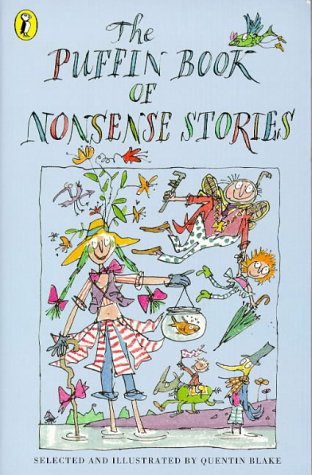 